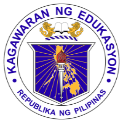 	GRADES 1 to 12	DAILY LESSON LOGSchool:Grade Level:IV	GRADES 1 to 12	DAILY LESSON LOGTeacher:Learning Area:SCIENCE	GRADES 1 to 12	DAILY LESSON LOGTeaching Dates and Time:MARCH 2 – MARCH 6, 2020 (WEEK 7)Quarter:4th QUARTERMONDAYTUESDAYWEDNESDAYTHURSDAYFRIDAYI. ObjectivesA .Content StandardsThe sun as the main source of heat and light on earth.The sun as the main source of heat and light on earth.The sun as the main source of heat and light on earth.The sun as the main source of heat and light on earth.The sun as the main source of heat and light on earth.B .Performance StandardsC. Learning Competencies/     Objectives     Write the LC code for eachDescribes the role of the sun in the water cycleS4ES-IVi-10. Observe the processes involved in the water cycle.  Operationally define what  a water cycle is.  Describe the role of the sun in the water cycle. Explain the processes involved in the cycle.Describes the role of the sun in the water cycleS4ES-IVi-10. Observe the processes involved in the water cycle.  Operationally define what  a water cycle is.  Describe the role of the sun in the water cycle. Explain the processes involved in the cycle.Describe the effects of the sun.S4ES-IVi-11Identify the beneficial and harmful effects of the sun’s heat and  light on living things.Explain how the sun affects living things.Describe the effects of the sun.S4ES-IVi-11Identify the beneficial and harmful effects of the sun’s heat and  light on living things.Explain how the sun affects living things.Describe the effects of the sun.S4ES-IVi-11Practice safety precautions to avoid the negative effects of too much exposure to sunlight.II. CONTENTLesson 68: The Role of the Sun in the Water CycleLesson 68: The Role of the Sun in the Water CycleLesson 69: Effects of Sun’s Heat and LightLesson 69: Effects of Sun’s Heat and LightLesson 70: Practice Safeyt Precautions on the Effects of the SunIII. LEARNING RESOURCESA. References  1. Teacher’s Guide pages348 - 351348 - 351352 - 357352 - 357358 - 3602. Learner’s Materials pages306 - 310306 - 310311 - 315311 - 315316 - 3183. Textbook pages4. Additional Materials from Learning  Resource (LR) portalB. Other Learning Resources / materialsImprovised alcohol lamp, sardine can, improvised tripod,aluminum foildiagram of the water cycle, marker, manila paperpictures of plants and animals and  human activities during sunny days, manila paper, marker picture of a boy with a burnt skin, potted plants with withered leaves, pictures of dead animals, picture of depicting drought, manila paper, markeractivity cards, manila paper, marker, pictures of pupils wearing umbrella, sunglasses, capIV. PROCEDURESA. Reviewing previous lesson or presenting the new lessonReview about the previous lesson.How are shadows formed?Review about the processes involved in the water cycle.Review the pupils on the previous lessons learned.Ask: What is the main source of heat and light?Is the heat of the sun beneficial or harmful to living things? In what way?Review the beneficial of living things from the heat and light of the sun.Review  harmful effects  of the sun on  living things.B. Establishing a purpose for the lessonAsk : *What happened to the water when exposed under the sun?*What caused it to become warmer?*How about wet shirt? What caused it to dry?* Where do you think the water will go? Let’s find out.Present the illustration of the water cycle.Tell that the activity is similar to the processes involved in the water cycleTell the class that they will learn about the benefits that we can get from the sun and its harmful effects .Tell the class, you went to the beach and did not apply sunblock lotion on your skin, what will happen to your skin?Present the pictures of pupils wearing umbrella, sunglasses, and cap.Ask the pupils the reason why they wear these things.C. Presenting examples / instances of the new lessonGive safety precautions before performing the activity on heatng substance:Perform LM- Lesson 68   Activity  1: “What Are the Processes ? “Perform LM- Lesson 68  Activity  2: “What’s My Role? “Perform LM- Lesson 69  Activity  1: “How Beneficial is thw Sun’s Heat and Light ? “Perform LM- Lesson 69  Activity  2: “How Harmful is the Sun’s Heat and Light on Living Things ? “Perform LM- Lesson 70 Activity  1: “Am I Protected ? “D. Discussing new concepts and practicing new skills #1Presentation of the group’s output.Answer the guide questions.Group PresentationsAnswer the guide question.Reporting of their findings and answer the guide questions.Reporting of their findings and answer the guide questions.Presentation of the group’s output.Answer the guide questionsE. Discussing new concepts and practicing new skills #2Discuss  the role of the sun in the water cycle.Discuss again the water cycleand the role of the sunthe processes involved.Discuss further about the lessons.Give more situations where sun’s heat is needed by plants, animals and humans.Elaboration  on the lesson.What are the harmful effects of the heat of the sun on living things?Discuss the lesson:Give the background information.F. Developing Mastery  (Leads to Formative Assessment)Describe the role of the sun in the water cycle. What are the processes involved in the water cycle?What are the processes involved in the water cycle?What is the role of the sun in the water cycle?What would  likely to happen if one of the processes in the water cycle will  not occur?Have the pupils illustrate the water cycle and label the process involved. Draw arrows to show the cycle of water.In what way is the sun’s heat and light beneficiall to living things?Original File Submitted and Formatted by DepEd Club Member - visit depedclub.com for moreWhat are the harmful effects of sun’s heat on animals? on plants? on humans?What are rhe safety precautions that we should practice to protect ourselves from the sun’s excessive heat and light ?dark G. Finding practical application of concepts and skills in daily livingWhat should we do in order to sustain the availability of water?It is a sunny day , what activities you and your family can do?Mang Pablo had 3 working carabaos in his farm. In what way can he protects his animals from the intense heat of the sun?Too much exposure to sunlight can harm you. If you are chosen to join the National Jamborrete to be held in a beach, what preparations will you do?Why do some people wear dark sunglasses on hot sunny days?H. Making generalizations and abstractions about the lessonDescribe the role of the sun in the water cycle. What are the processes involved in the water cycle?What is the role of the sun in the water cycle?What are the processes involve in the water cycle?What are the benefits of plants, animals, and humans from the heat and light of the sun?What are the harmful effects of sun’s heat and light to animals, plants and human?What  are the safety precautions to avoid the negative effects of too much exposure to sunlight.I. Evaluating learningPupils’ activity may serve as assessment.Answer the following questions briefly on your science notebook.In your own words, define water cycle.2. What are the processes involve in the water cycle?What is the role of the sun in the water cycle?In a paragraph form, explain the water cycle.Pupils’ activity may serve as assessment.Answer the ff.In what way is the sun beneficial to:AnimalsPlantsHumansChoose the letter of the correct answer.See TG p.356 - 357Put a check mark (/) opposite the statement if it is a GOOD practice and cross (x) if it is NOT A GOOD practice.1.Playing under the sun at noon time.2. Wearing a wide-brimmed hat on sunny days.See Tg p. 360J. Additional activities for application or remediationMake a Diorama of the water cycle using recyclable  or indigenous materials.Research on other harmful effects of the sun on living things.V.REMARKSV.REMARKSVI.REFLECTIONNo. of learners who earned 80% in the evaluationNo. of learners who earned 80% in the evaluation___ of Learners who earned 80% above___ of Learners who earned 80% above___ of Learners who earned 80% above___ of Learners who earned 80% above___ of Learners who earned 80% aboveNo. of learners who require additional activities for remediation who scored below 80%No. of learners who require additional activities for remediation who scored below 80%___ of Learners who require additional activities for remediation___ of Learners who require additional activities for remediation___ of Learners who require additional activities for remediation___ of Learners who require additional activities for remediation___ of Learners who require additional activities for remediationDid the remedial lessons work? No. of learners who have caught up with the lessonDid the remedial lessons work? No. of learners who have caught up with the lesson___Yes  ___No____ of Learners who caught up the lesson___Yes  ___No____ of Learners who caught up the lesson___Yes  ___No____ of Learners who caught up the lesson___Yes  ___No____ of Learners who caught up the lesson___Yes  ___No____ of Learners who caught up the lessonNo. of learners who continue to require remediationNo. of learners who continue to require remediation___  of Learners who continue to require remediation___  of Learners who continue to require remediation___  of Learners who continue to require remediation___  of Learners who continue to require remediation___  of Learners who continue to require remediationWhich of my teaching strategies worked well? Why did these work?Which of my teaching strategies worked well? Why did these work?Strategies used that work well:___ Group collaboration___ Games___ Power Point Presentation___ Answering preliminary activities/exercises___ Discussion___ Case Method___ Think-Pair-Share (TPS)___ Rereading of Paragraphs/Poems/Stories___ Differentiated Instruction___ Role Playing/Drama___ Discovery Method___ Lecture Method    Why?___ Complete IMs___ Availability of Materials___ Pupils’ eagerness to learn___ Group member’s Cooperation in  doing  their  tasksStrategies used that work well:___ Group collaboration___ Games___ Power Point Presentation___ Answering preliminary activities/exercises___ Discussion___ Case Method___ Think-Pair-Share (TPS)___ Rereading of Paragraphs/Poems/Stories___ Differentiated Instruction___ Role Playing/Drama___ Discovery Method___ Lecture Method    Why?___ Complete IMs___ Availability of Materials___ Pupils’ eagerness to learn___ Group member’sCooperation in  doing  their  tasksStrategies used that work well:___ Group collaboration___ Games___ Power Point Presentation___ Answering preliminary activities/exercises___ Discussion___ Case Method___ Think-Pair-Share (TPS)___ Rereading of Paragraphs/Poems/Stories___ Differentiated Instruction___ Role Playing/Drama___ Discovery Method___ Lecture Method    Why?___ Complete IMs___ Availability of Materials___ Pupils’ eagerness to learn___ Group member’sCooperation in  doing  their  tasksStrategies used that work well:___ Group collaboration___ Games___ Power Point Presentation___ Answering preliminary activities/exercises___ Discussion___ Case Method___ Think-Pair-Share (TPS)___ Rereading of Paragraphs/Poems/Stories___ Differentiated Instruction___ Role Playing/Drama___ Discovery Method___ Lecture Method     Why?___ Complete IMs___ Availability of Materials___ Pupils’ eagerness to learn___ Group member’sCooperation in  doing  their  tasksStrategies used that work well:___ Group collaboration___ Games___ Power Point Presentation___ Answering preliminary activities/exercises___ Discussion___ Case Method___ Think-Pair-Share (TPS)___ Rereading of Paragraphs/Poems/Stories___ Differentiated Instruction___ Role Playing/Drama___ Discovery Method___ Lecture Method     Why?___ Complete IMs___ Availability of Materials___ Pupils’ eagerness to learn___ Group member’sCooperation in  doing  their  tasksWhat difficulties did I encounter which my principal or supervisor can help me solve?What difficulties did I encounter which my principal or supervisor can help me solve?__ Bullying among pupils__ Pupils’ behavior/attitude__ Colorful IMs__ Unavailable Technology       Equipment (AVR/LCD)__ Science/ Computer/       Internet Lab__ Additional Clerical works__Reading Readiness__Lack of Interest of pupils__ Bullying among pupils__ Pupils’ behavior/attitude__ Colorful IMs__ Unavailable Technology       Equipment (AVR/LCD)__ Science/ Computer/       Internet Lab__ Additional Clerical works__Reading Readiness__Lack of Interest of pupils__ Bullying among pupils__ Pupils’ behavior/attitude__ Colorful IMs__ Unavailable Technology       Equipment (AVR/LCD)__ Science/ Computer/       Internet Lab__ Additional Clerical works__Reading Readiness__Lack of Interest of pupils__ Bullying among pupils__ Pupils’ behavior/attitude__ Colorful IMs__ Unavailable Technology       Equipment (AVR/LCD)__ Science/ Computer/       Internet Lab__ Additional Clerical works__Reading Readiness__Lack of Interest of pupils__ Bullying among pupils__ Pupils’ behavior/attitude__ Colorful IMs__ Unavailable Technology       Equipment (AVR/LCD)__ Science/ Computer/       Internet Lab__ Additional Clerical works__Reading Readiness__Lack of Interest of pupilsWhat innovation or localized materials did I use/discover which I wish to share with other teachers?What innovation or localized materials did I use/discover which I wish to share with other teachers?Planned Innovations:__ Localized Videos __ Making use big books from      views of the locality__ Recycling of plastics  to be used as Instructional Materials__ local poetical  composition__Fashcards__PicturesPlanned Innovations:__ Localized Videos __ Making use big books from      views of the locality__ Recycling of plastics  to be used as Instructional Materials__ local poetical  composition__Fashcards__PicturesPlanned Innovations:__ Localized Videos __ Making use big books from      views of the locality__ Recycling of plastics  to be used as Instructional Materials__ local poetical  composition__Fashcards__PicturesPlanned Innovations:__ Localized Videos __ Making use big books from      views of the locality__ Recycling of plastics  to be used as Instructional Materials__ local poetical  composition__Fashcards__PicturesPlanned Innovations:__ Localized Videos __ Making use big books from      views of the locality__ Recycling of plastics  to be used as Instructional Materials__ local poetical  composition__Fashcards__Pictures